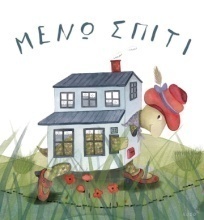   Τετάρτη 20 Μαΐου 2020Εργασία 1η: 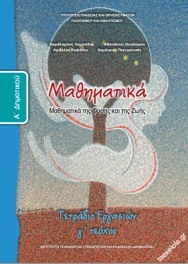 Τετράδιο εργασιών σελ 34Κάνω την άσκηση 3 Εργασία 2η: Στο πράσινο τετράδιο  γράφω και κάνω την άσκηση:                                                                                                 Εργασία 3η: Εξασκούμαι από τον υπολογιστή ή το κινητό.Πρόσθεση διψήφιου με μονοψήφιο: https://www.liveworksheets.com/qc503159obΜόλις τελειώσω πατώ Finish.Δεν ξεχνώ να ελέγξω πώς τα πήγα!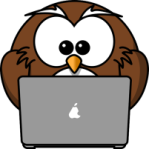 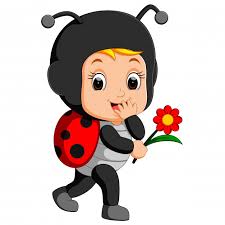 	                                                  Καλή ξεκούραση!  4+3=  3+2=  1+5=14+3=13+2=11+5=  5+2=  4+4=  2+6=15+2=14+4=12+6=  6+2=  2+3=  3+6=16+2=12+3=13+6=  7+1=  7+2=  8+1=17+1=17+2=18+1=